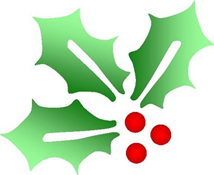 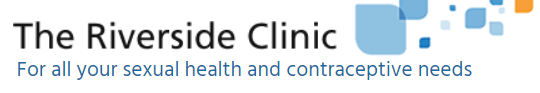 The Riverside ClinicOpening times – Christmas & New Year 2020-21The Riverside Clinic, James Street West, Bath, BA1 2BTMonday 21st December -Normal service (Phone Lines 9am-1pm) Tuesday 22nd December -Normal service (Phone Lines 9am-12pm) Wednesday 23rd December -Normal service (Phone Lines 9am-12pm)Thursday 24th December -Normal service (Phone Lines 9am-12pm)Friday 25th December -Closed Saturday 26th December – ClosedSunday 27th December -ClosedMonday 28th December – Closed 
Tuesday 29th December – Normal service (Phone Lines 9am-12pm)
Wednesday 30th December – Normal service (Phone Lines 9am-12pm)
Thursday 31st December – Normal service (Phone Lines 9am-12pm)
Friday 1st January 2020 – Closed 
Saturday 2nd January -Closed
Sunday 3rd  January – Closed
Monday 4th January Normal service (Phone Lines 9am-1pm)
For more information on the Riverside Clinic sexual health and contraceptive services, please visit: http://www.ruh.nhs.uk/sexualhealth/Clinic in a Box will finish on Friday 18th December and resume on Monday 4th January